Туберкулез 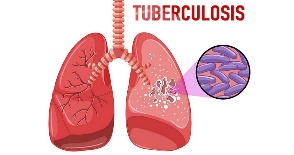 угроза общественному здоровью.Туберкулезом может заразиться каждый.В ЗОНЕ РИСКА : Дети раннего возраста Пожилые людиБольные спид ВИЧ – инфицированные Люди с ослабленной иммунной системой Живущие в неблагоприятных жилищных условиях       БОРЬБА С ТУБЕРКУЛЕЗОМ ВО ВСЕМ МИРЕ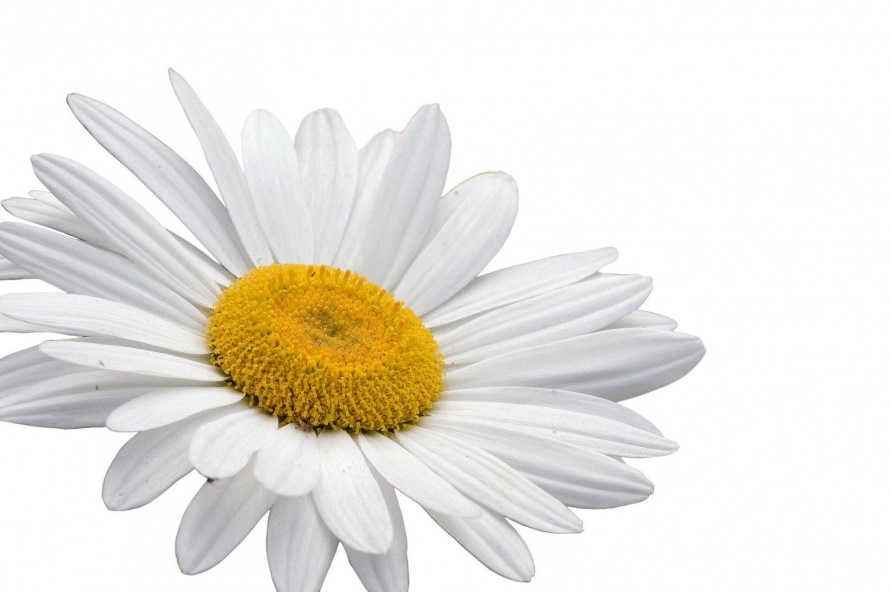        Направлена на обеспечение всеобщего доступа к        качественной  и своевременной профилактике, диагностике и лечению.       ПРОФИЛАКТИКА:  Вакцинация (БЦЖ)  Ежегодное обследование на туберкулез (флюорография)  Туберкулинодиагностика (реакция Манту, Диаскинтест)  ЗОЖ  Санитарно-гигиенические мероприятия  